致理科技大學107學年度學分學程宣導活動規劃活動目的：為了讓在校學生更加了解學分學程的特色，提高修讀意願。活動方式：入班宣導(以一年級學生優先宣導)，至少20班。請各學院轉達學程召集老師，製作宣傳資料，於排定時期內入班宣傳學分學程特色，呈現方式由召集人自行規劃。活動時間：即日起至108年5月31日止活動預算：每個學分學程5,752元經費，科目如下表：由校學分學程中心統一上執行簽文，孫計畫編號【1-3-1-1-4】，孫計畫名稱【學分學程系列活動】，活動名稱【學分學程宣導活動】活動費用核銷：請各學院學分學程中心執行秘書逐月(3月29日、4月30日、5月31日)彙整下列金額的相關核銷資料。商務管理學院：40,261元(7個學分學程)  商貿外語學院：23,006元(4個學分學程)創新設計學院：28,758元(5個學分學程) 成果提報：各學院請在6月30日前繳交入班宣導活動紀錄表，至少20班，
入班宣導活動照片(每一次至少2張)，範例：項目數量單價總經費工讀費(150/H)181502,700印刷費(核實報支)12,0002,000補充保費(1.91%)15252雜支11,0001,000總計5,752商管商貿創設經費核銷工讀費18,90010,80013,5001. 檢附領據2. 檢附工讀費薪資印領清冊印刷費(核實報支)14,0008,00010,0001.檢附印刷費收據或發票2.檢附樣張(請註明單價及數量)3.超過5000元請檢附估價單補充保費3612062581. 檢附補充保費明細表雜支7,0004,0005,0001.檢附文具用品等收據或發票2.每位老師須親自簽名3.超過5000元請檢附估價單總計40,26123,00628,75892,025幸福產業婚慶服務經營管理學分學程幸福產業婚慶服務經營管理學分學程幸福產業婚慶服務經營管理學分學程幸福產業婚慶服務經營管理學分學程幸福產業婚慶服務經營管理學分學程編號入班宣導班級年/月/日/星期
開始-結束宣傳老師員編/姓名相片1企一A108/4/30/星期一
12：10-12：201342/楊雅棠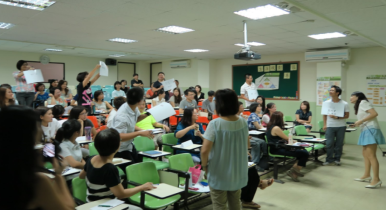 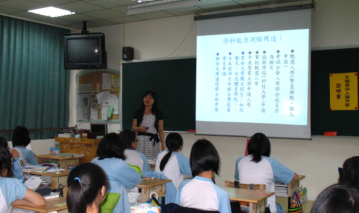 2資一A108/5/01/星期二
12：10-12：201342/楊雅棠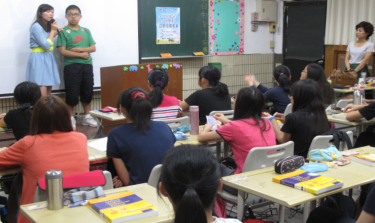 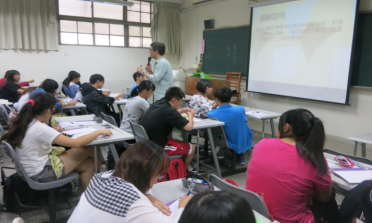 ..20日一B108/5/21/星期一
12：10-12：203083/洪大翔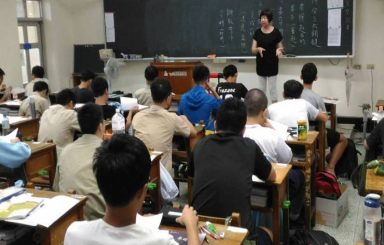 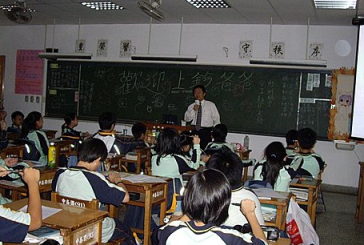 